ST MICHAEL & ALL ANGELS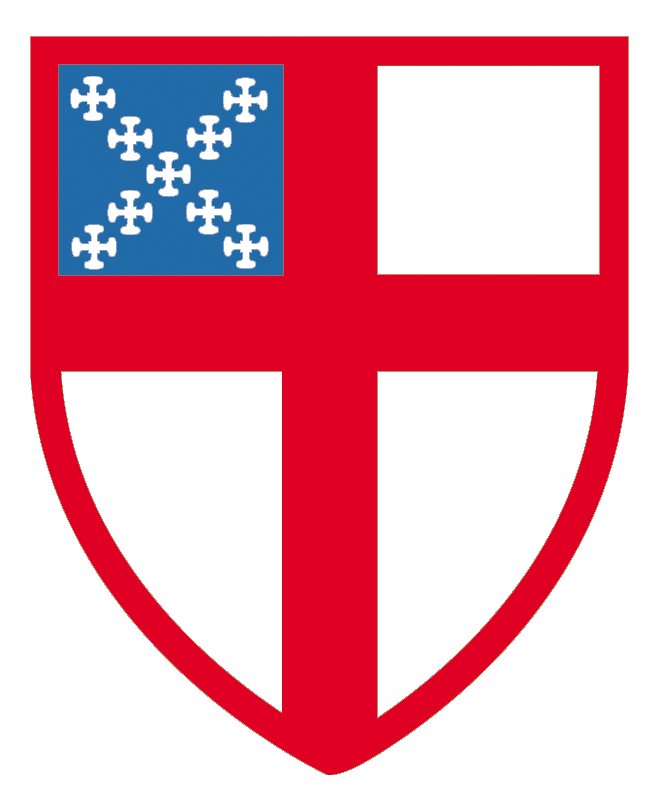 EPISCOPAL CHURCHTWENTY- FIFTH SUNDAY AFTER PENTECOSTNovember 14, 202110:00 a.m.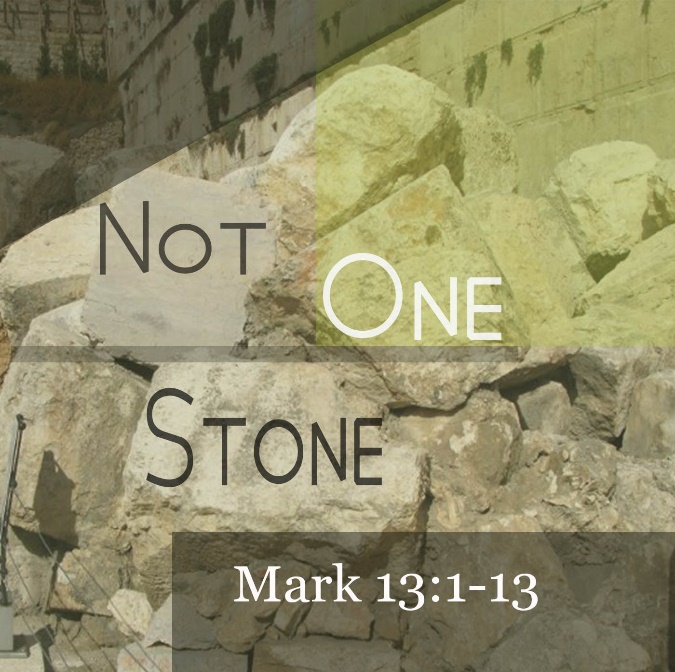 1405 Melvin Street, FL 32301Phone (850) 681-0814Office Hours: Monday to Friday8:00 am – 4:00 pmEmail: office@stmichaelandallangels.orgWebsite: www.stmichaelandallangels.orgFind us on Facebook as well!Follow us onTwitter@SMAA.TallyHOLY EUCHARIST- RITE TWOInstrumental Prelude		Opening prayer		Almighty and everliving God, ruler of all things in heaven and earth, hear  our prayers for this parish family.  Strengthen the faithful, arouse the careless, and restore the penitent.  Grant us all things necessary for our common life, and bring us all to be of one heart and mind within your holy Church; through Jesus Christ our Lord.  Amen.Processional Hymn 			A106, In the Beauty of Holiness		LesterCome let us worship the Lord in the beauty of holiness.Come let us worship the Lord in the beauty of holiness.Give Him the honor, give Him the praise;come let us worship the Lord, let's give Him the praise.Worship Him, worship Him;give my God the glory, give my God the praise.Worship Him, worship Him;
come let us worship the Lord, let's give Him the praise.THE WORD OF GODThe people standing, the Celebrant says	Blessed be God: Father, Son, and Holy Spirit.	People	And blessed be his kingdom, now and for ever.	Amen.The Collect for PurityAlmighty God, to you all hearts are open, all desires known, and from you no secrets are hid: cleanse the thoughts of our hearts by the inspiration of your Holy Spirit, that we may perfectly love you, and worthily magnify your holy Name; through Christ our Lord.  Amen.-1-Gloria			Glory to God in the highest, and peace to his people on earth.  Lord God, heavenly King, almighty God and Father, we worship you, we give you thanks, we praise you for your glory. Lord Jesus Christ, only Son of the Father, Lord God, Lamb of God, you take away the sin of the world; have mercy on us; you are seated at the right hand of the Father receive our prayer.   For you alone are the Holy One, you alone are the Lord, you alone are the Most High, Jesus Christ, with the Holy Spirit, in the glory of God the Father.  Amen.The Celebrant says to the people	The Lord be with you.People	And also with you.Celebrant	Let us pray.Collect for the DayBlessed Lord, who cause all holy Scriptures to be written for our learning:  Grant us so the hear them, read, mark, learn, and inwardly  digest them, that we may embrace and ever hold fast the blessed hope of everlasting life, which you have given us in our Savior Jesus Christ; who lives and reigns with you and the Holy Spirit, one god, for ever and ever.  Amen.The LessonsThe people sitA Reading from the First Book Samuel (1:4-20)On the day when Elkanah sacrificed, he would give portions to his wife Peninnah and to all her sons and daughters; but to Hannah he gave a double portion, because he loved her, though the Lord had closed her womb.  Her rival used to provoke her severely, to irritate her, because the Lord had closed her womb.  So it went on year by year; as often as she went up to the house of the Lord, she used to provoke her. Therefore Hannah wept and would not eat.  Her husband Elkanah said to her, "Hannah, why do you weep? Why do you not eat? Why is your heart sad? Am I not more to you than ten sons?"  After they had eaten and drunk at Shiloh, Hannah rose and presented herself before the Lord. Now Eli the priest was sitting on the seat beside the doorpost of the temple of the Lord.  She was deeply distressed and prayed to the Lord, and wept bitterly.  She made this vow: "O Lord of hosts, if only you will look on the misery of your servant, and remember me, and not forget your servant, but will give to your servant a male child, then I will set him before you as a nazirite until the day of his death. He shall drink neither wine nor intoxicants, and no razor shall touch his head."  As she continued-2-praying before the Lord, Eli observed her mouth.  Hannah was praying silently; only her lips moved, but her voice was not heard; therefore Eli thought she was drunk.  So Eli said to her, "How long will you make a drunken spectacle of yourself? Put away your wine."  But Hannah answered, "No, my lord, I am a woman deeply troubled; I have drunk neither wine nor strong drink, but I have been pouring out my soul before the Lord.  Do not regard your servant as a worthless woman, for I have been speaking out of my great anxiety and vexation all this time."  Then Eli answered, "Go in peace; the God of Israel grant the petition you havemade to him."  And she said, "Let your servant find favor in your sight." Then the woman went to her quarters, ate and drank with her husband, and her countenance was sad no longer.  They rose early in the morning and worshiped before the Lord; then they went back to their house at Ramah.  Elkanah knew his wife Hannah, and the Lord remembered her.  In due time Hannah conceived and bore a son. She named him Samuel, for she said, "I have asked him of the Lord."The Word of the LordPeople                 Thanks be to GodCanticle: The Song of HannahMy heart exults in you, O God;*    my triumph song is lifted in you.My mouth derides my enemies,*    for I rejoice in your salvation.There is none holy like you,*    nor any rock to be compared to you, our God.Do not heap up prideful words or speak in arrogance;*    only God is knowing and weighs all actions.The weapons of the mighty are broken,*    but the weak are clothed in strength.Those once full now labor for bread;*    those who hungered now are well fed.The childless woman finds her life fruitful,*    and the mother of many sits forlorn.-3-God destroys and brings to life, casts down and raises up;*    gives wealth or takes it away, humbles and dignifies.God raises the poor from the dust;*    and lifts the needy from the ash heapto make them sit with rulers*    and inherit a place of honor.For the pillars of the earth are God’s*    on which the whole earth is founded.God will guide the path of the faithful,*    but the wicked will languish in darkness.For it is not by human might*    that any mortal will prevail.The foes of our God will be shuttered;*    the Most High will thunder through the heavens.The Almighty will judge the earth to its ends,*    and will give strength to the ruler of God’s own choosing.A Reading from the Epistle to the Hebrews (10:11-14,[15-18], 19-25)Every priest stands day after day at his service, offering again and again the same sacrifices that can never take away sins.  But when Christ had offered for all time a single sacrifice for sins, "he sat down at the right hand of God," and since then has been waiting "until his enemies would be made a footstool for his feet."  For by a single offering he has perfected for all time those who are sanctified.  And the Holy Spirit also testifies to us, for after saying, ”This is the covenant that I will make with them after those days, says the Lord: I will put my laws in their hearts, and I will write them on their minds," he also adds, "I will remember their sins and their lawless deeds no more."  Where there is forgiveness of these, there is no longer any offering for sin.  Therefore, my friends, since we have confidence to enter the sanctuary by the blood of Jesus, by the new and living way that he opened for us through the curtain (that is, through his flesh), and since we have a great priest over the house of God, let us approach with a true heart in full assurance of faith, with our hearts sprinkled clean from an evil conscience and our bodies washed with pure water.  Let us hold fast to the confession of our hope without wavering, for he who has promised is faithful.  And let us consider how to provoke one another to love and good deeds, not neglecting to meet together, as is the habit of some, but encouraging one another, and all the more as you see the Day approaching.  The Word of the LordPeople                  Thanks be to God.-4-Gradual Hymn		A160, The Lord is My Light				BouknightThe Lord is my light, and my salvation.			Whom shall I fear?  Whom shall I fer
The Lord is my light, and my salvation.			God is the strength of my life.
The Lord is my light, and my salvation.			Whom shall I fear?
Whom shall I fear?The Holy GospelGospeler                The Holy Gospel of our Lord Jesus Christ according to Mark (13:1-8)People                    Glory to you, Lord Christ.As he came out of the temple, one of his disciples said to him, "Look, Teacher, what large stones and what large buildings!"  Then Jesus asked him, "Do you see these great buildings? Not one stone will be left here upon another; all will be thrown down."  When he was sitting on the Mount of Olives opposite the temple, Peter, James, John, and Andrew asked him privately, "Tell us, when will this be, and what will be the sign that all these things are about to be accomplished?"  Then Jesus began to say to them, "Beware that no one leads you astray.  Many will come in my name and say, "I am he!' and they will lead many astray.  When you hear of wars and rumors of wars, do not be alarmed; this must take place, but the end is still to come.  For nation will rise against nation, and kingdom against kingdom; there will be earthquakes in various places; there will be famines. This is but the beginning of the birth pangs.After the Gospel the Reader says:The Gospel of the Lord.People:           Praise to you, Lord Christ.Sequence Hymn	A160, The Lord if My Light	BouknightWait on the Lord, and be of good courage.		Whom shall I fear? Whom shall I fer?
Wait on the Lord, and be of good courage.		God is the strength of my life.
Wait on the Lord, and be of good courage.		Whom shall I fear?
Whom shall I fear?-5-Sermon		The Reverend Hugh ChapmanThe Nicene CreedWe believe in one God, the Father, the Almighty, maker of heaven and earth, of all that is seen and unseen.  We believe in one Lord, Jesus Christ, the only Son of God, eternally begotten of the Father, God from God, Light from Light, 	true God from true God, begotten, not made, of one Being with the Father. 	Through him all things were made.  For us and for our salvation he came down from heaven: by the power of the Holy Spirit he becameincarnate from the Virgin Mary, and was made man.  For our sake he was crucified under Pontius Pilate; he suffered death and was buried.  On the third day he rose again in accordance with the Scriptures; he ascended into Heaven and is seated at the right hand of the Father.  He will come again in glory to judge the living and the dead, and his kingdom will have no end.  We believe in the Holy Spirit, the Lord, the giver of life, who proceeds from the Father and the Son. With the Father and the Son he is worshiped and glorified. He has spoken through the Prophets. 	We believe in one holy catholic and apostolic Church.  We acknowledge one baptism for the forgiveness of sins. We look for the  resurrection of the dead, and the life of the world to come.  Amen.Prayers of the People Form VDeacon or other leaderIn peace, let us pray to the Lord, saying, "Lord, have mercy" For the holy Church of God, that it may be filled with truth and love, and be found without fault at the day of your coming, we pray to you, O Lord.Here and after every petition the People respond by saying Lord, have mercy.For Justin, Archbishop of Canterbury, for Michael, our Presiding Bishop, for Samuel, our Bishop, for Hugh, our Rector, for all bishops and other ministers, and for all the holy people of God, we pray to you, O Lord.For all who fear God and believe in you, Lord Christ, that our divisions may cease, and that all may be one as you and the Father are one, we pray to you, O Lord.For the mission of the Church, that in faithful witness it may preach the Gospel to the ends of the earth, we pray to you, O Lord.-6-For those who do not yet believe, and for those who have lost their faith, that they may receive the light of the Gospel, we pray to you, O Lord.For the peace of the world, that a spirit of respect and forbearance may grow among nations and peoples, we pray to you, O Lord.For those in positions of public trust especially Joseph, our President, Kamala our Vice-President, Ron our Governor, Al our congressman, and John our Mayor, that they may serve justice, and promote the dignity and freedom of every person, we pray to you, O Lord.For all who live and work in this community, we pray to you, O Lord.For a blessing upon all human labor, and for the right use of the riches of creation, that the world may be freed from poverty, famine, and disaster, we pray to you, O Lord.For the poor, the persecuted, the sick, and all who suffer; for refugees, prisoners, and all who are in danger; that they may be relieved and protected, we pray to you, O Lord.For St. Michael and All Angels congregation both present and absent, that we may be delivered from hardness of heart, and show forth your glory in all that we do, we pray to you, O Lord.For our enemies and those who wish us harm, and for all whom we have injured or offended, we pray to you, O Lord.For ourselves; for the forgiveness of our sins, and for the grace of the Holy Spirit to amend our lives, we pray to you, O Lord.For all who have commended themselves to our prayers; for our families, friends, and neighbors; that being freed from anxiety, they may live in joy, peace, and health, we pray to you, O Lord.For the special needs and concerns of this congregation especially our sick and homebound as well as those who are in need of prayers and healing:For those at Home:Fr. Laughton Thomas, Rosalyn Greene, Ella Woodbury, Sam Oliver Sr., James Manning, Toni Jarmon, Rev. Leslie R. White, Rev. Ralph Griffith, Leonel Jones, Charles Walton, Joan Jackson-7-Taylor, Howard Vincent Lewis, Franklyn Bramble, Christine Seymour, Mary Ann Nottage, Kove Lawson, Cynthia Holland, Genevie Vaughn, Harriet Bowen, Livy Hitchcock, Sheila Gonzales, Reubina Gomez, Scott Allen, Sam & Sharal Jugger and Allan Johnson.For those in the care of the Doctor:Joycelyn Stephens, Jo Ann Robinson, Williemae Jackson, Lauren Sapp, Dr. Derek Spencer, Marva Davis,  Delores Brown, Hattie Olivia Scott, Alexis Shermise Brown, Jasmine Hartin, Shevette Newkirk,  Rudolph & Marva Griffith, Delois Abraham, Stella Harris, Pamelia Harris Williams, Klcey Scott, Erica Scott, Renrick Alleyne, Jeffery Adams, Mayleen Rosheuvel, Ena Mason, Darlene Sheppard, Merrick Winston Edwards, Devonia Sears, Landon Dyre, Brittany Lee, Fr. William Guthrie, Herma Watson Taylor, Fred & Sheila Hickman, Barbara Gruden, Carolyn Allen, Canon. Nelson Pinder, Camilla Stapleton, Elijah Malone, Carl Maxwell, Fr. Ranfurly Brown, Al Lawson Jr., Bill Bush, Kendra Nixon and Nohemy Reid.For those on the front lines in the fight against the Coronavirus Pandemic:Especially all doctors, nurses, scientists, and our own, Dr. Shaun Laurie, Dr. Nwamaka Onyeozili, Dr. Ross Howard McMillan, Dr. Ciara Grayson, Dr. Alaine Sharpe, Zuri A. White and Cheston Williams.For those in the Military:Linzie Bogan ll, Clark Bogan, Brianne Edwards, Vashti Thompson, Thandi Williams and you may add your own, we pray to you, O Lord.For all who have died in the communion of your Church, and those whose faith is known to you alone, that, with all the saints, they may have rest in that place where there is no pain or grief, but life eternal, we pray to you, O Lord.Rejoicing in the fellowship of the ever-blessed Virgin Mary, St. Michael and all the saints, let us commend ourselves, and one another, and all our life to Christ our God.To you, O Lord our God.SilenceCollect for the Coronavirus Pandemic - Page 15.-8-Confession of SinThe Celebrant saysLet us confess our sins against God and our neighbor.Silence may be kept.Minister and peopleMost merciful God, we confess that we have sinned against you in thought, word, and deed by what we have done, and by what we have left undone.  We have not loved you with our whole heart; We have not loved our neighbors as ourselves. We are truly sorry and we humbly repent.  For the sake of your Son Jesus Christ, have mercy on us and forgive us; that we may delight in your will, and walk in your ways, to the glory of your Name.  Amen.The Celebrant saysAlmighty God have mercy on you, forgive you all your sins through our Lord Jesus Christ, strengthen you in all goodness, and by the power of the Holy Spirit keep you in eternal life.  Amen.The Celebrant then says to the people	The peace of the Lord be always with you.People	And also with you.The Peace	May the Peace of the Lord	NolanMay the peace of the Lord bring: Joy, Love, Comfort, Hope, Rest, Life.May the peace of the Lord surround you.  May the peace of the Lord go with you.  Amen.Offertory	Organ InterludeDoxology	A650, Praise God from Whom All Blessings Flow	HattonPraise God, from whom all blessings flow; praise him, all creatures here below; praise him above, ye heavenly host: praise Father, Son and Holy Ghost.  Amen. Presentation of the Offering – prayer to be saidFather, we offer you these gifts which you have given us; this bread, this wine, this money.  With them we offer ourselves, our lives, and our work, to become through your Holy Spirit, a reasonable, holy and lively sacrifice.  As this bread and wine become the Body and Blood of Christ, so may we and all your people become channels of your love; through the same Christ our Lord.  Amen.-9-The Great ThanksgivingEucharistic Prayer A (remain standing)		Celebrant	The Lord be with you.People	And also with you.Celebrant	Lift up your hearts.People	We lift them to the LordCelebrant	Let us give thanks to the Lord our God.People	It is right to give him thanks and praise.The Celebrant proceedsIt is right, and a good and joyful thing, always and everywhere to give thanks to you, Father Almighty, Creator of heaven and earth. Therefore we praise you, joining our voices with Angels and Archangels and with all the company of heaven, who forever sing this hymn to proclaim the glory of your Name.Celebrant and PeopleSanctus											Holy, holy, holy Lord, Lord God of power and might, heaven and earth are full of your glory.Hosanna in the highest.  Blessed is he who comes in the name of the Lord. Hosanna in the highest.(The people stand or kneel)Celebrant continuesHoly and gracious Father: In your infinite love you made us for yourself; and, when we had fallen into sin and become subject to evil and death, you, in your mercy sent Jesus Christ, your only and eternal Son, to share our human nature, to live and die as one of us, to reconcile us to you, the God and Father of all. He stretched out his arms upon the cross, and offered himself, in obedience to your will, a perfect sacrifice for the whole world. On the night he was handed over to suffering and death, our Lord Jesus Christ took bread; and when he had given thanks to you, he broke it, and gave it to his disciples, and said, “Take, eat: This is my Body, which is given for you. Do this for the remembrance of me.” -10-After supper he took the cup of wine; and when he had given thanks, he gave it to them, and said, “Drink this, all of you: This is my Blood of the new Covenant, which is shed for you and for many for the forgiveness of sins. Whenever you drink it, do this for the remembrance of me.”Therefore we proclaim the mystery of faith:Celebrant and People Christ has died. Christ is risen. Christ will come again. The Celebrant continuesWe celebrate the memorial of our redemption, O Father, in this sacrifice of praise and thanksgiving. Recalling his death, resurrection, and ascension, we offer you these gifts.Sanctify them by your Holy Spirit to be for your people the Body and Blood of your Son, the holy food and drink of new and unending life in him. Sanctify us also that we may faithfully receive this holy Sacrament, and serve you in unity, constancy, and peace; and at the last day bring us with all your saints into the joy of your eternal kingdom. All this we ask through your Son Jesus Christ. By him, and with him, and in him, in the unity of the Holy Spirit all honor and glory is yours, Almighty Father, now and for ever. Amen.And now, as our Savior Christ has taught us, we are bold to say,The Lord’s PrayerOur Father, which art in heaven, hallowed be thy Name, thy kingdom come, thy will be done, on earth as it is in heaven.  Give us this day our daily bread. And forgive us our trespasses, as we forgive those who trespass against us.  And lead us not into temptation, but deliver us from evil.  For thine is the kingdom, and the power and the glory, forever and ever.  Amen	The Breaking of the Bread		Christ our Passover is sacrificed for us;Therefore let us keep the feast.Facing the people, the Celebrant says the following InvitationThe Gifts of God for the People of God. Take them in remembrance that Christ died for you, and feed on him in your hearts by faith, with thanksgiving.-11-Communion Hymn		A442, Sweet Hour of Prayer		Sweet Hour1.  Sweet hour of prayer! sweet hour of prayer! 
that calls me from a world of care, 
and bids me at my Father's throne 
make all my wants and wishes known. 
In seasons of distress and grief, 
my soul has often found relief, 
and oft escaped the tempter's snare 
by thy return, sweet hour of prayer! 2.  Sweet hour of prayer! sweet hour of prayer! 
the joys I feel, the bliss I share 
of those whose anxious spirits burn 
with strong desires for thy return! 
With such I hasten to the place 
where God my Savior shows his face, 
and gladly take my station there, 
and wait for thee, sweet hour of prayer! Meditation Hymn		Musical InterludePost Communion PrayerEternal God, heavenly Father, you have graciously accepted us as living members of your Son our Savior Jesus Christ, and you have fed us with spiritual food in the Sacrament of his Body and Blood.  Send us now into the world in peace, and grant us strength and courage to love and serve you with gladness and singleness of heart; through Christ our Lord.  Amen.The BlessingAnnouncementsRecessional Hymn	A478, What A Mighty God We Serve		TraditionalWhat a mighty God we serveAngels bow before Him
Heaven and earth adore HimWhat a mighty God we serveDismissalCelebrant	Go in Peace to love and serve the Lord.People		Thanks be to God.Postlude-12-WELCOME TO ST. MICHAEL AND ALL ANGELSWe extend a warm welcome to our guests. Thank you for worshipping with us today. If you are without a church home, we invite you to join our church family. Please sign the guest register, include your home address, phone number and, if you would like to receive the monthly newsletter, news of special events and other happenings, please also add your e-mail address.OUR VISION is to be a cornerstone for serving the spiritual needs of the greater Tallahassee community, extending an eternal invitation to join our caring parish and to enrich the spiritual life of all people as we journey with Christ.OUR MISSION is to experience the Gospel of Jesus Christ by feeding the mind, body and spirit of our community in fellowship and service. HOLY COMMUNION:  All baptized Christians are encouraged to receive the real and living presence of Christ in Holy Communion. To receive the Bread, extend your hands upward, palms crossed. When receiving the Wine, please guide the chalice as it is offered. If you prefer, you may leave the Bread on your palm for the person administering the chalice to dip into the Wine and place on your tongue. All persons are welcome to give thanks for God’s blessings at the altar rail, simply crossing your arms at the wrist with fingertips extending upward towards your shoulders.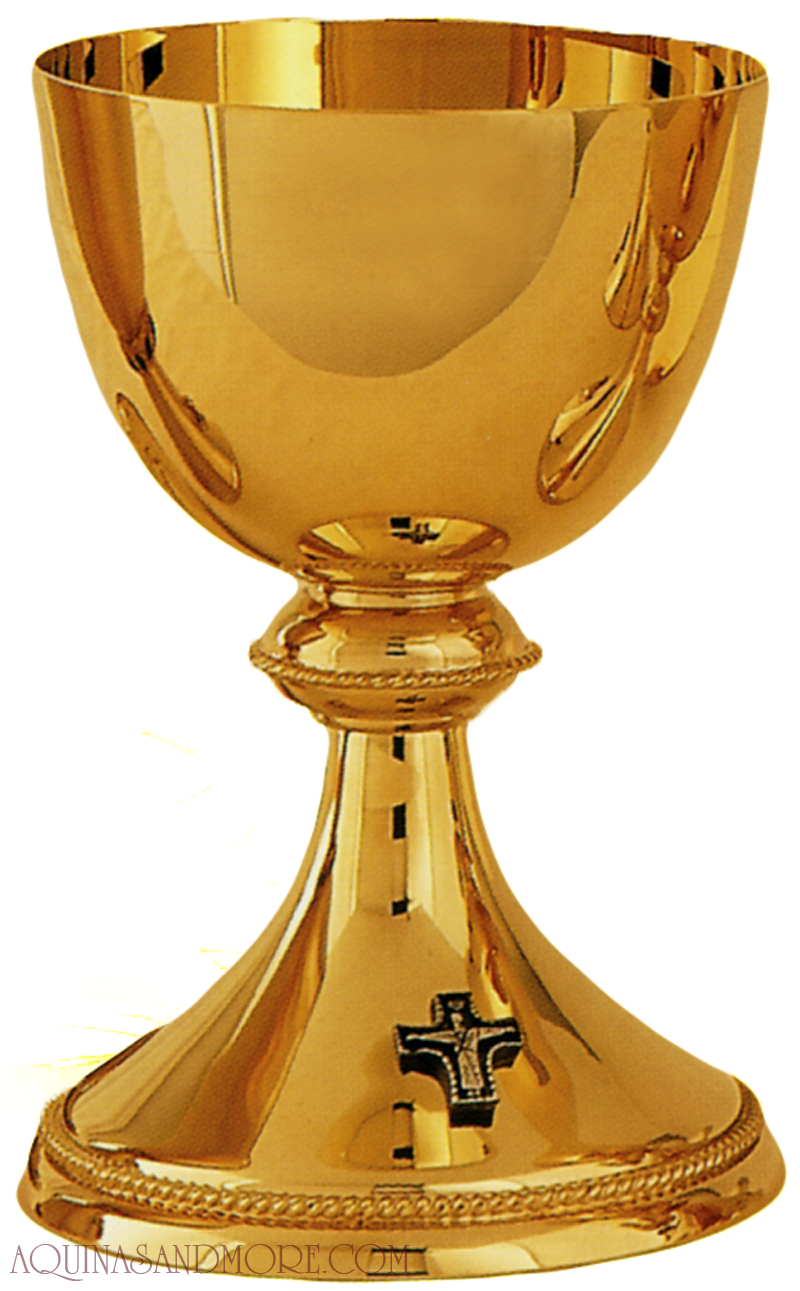 Happy Birthday/Anniversary to our Church family! 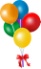 Nadira Sams (11/15), Hollis Sams I(11/19).Birthday PrayerWatch over thy children, O Lord, as their days increase; bless and guide them wherever they may be.  Strengthen them when they stand; comfort them when discouraged or sorrowful; raise them up if they fall; and in their hearts may thy peace, which passeth understanding, abide all the days of their lives; through Jesus Christ our Lord.  Amen.Diocesan ConventionThe chair of nominations for our upcoming convention Mtr. Amy Slater, is seeking nominees for 1. Diocesan Council and 2. The Standing Committee.  Those elected will serve three (3) year terms.  This special outreach is intentional for two (2) reasons – a. we are in the process of preparing to welcome a new Bishop in our midst and b. to ensure that African Americans are seen to be in decision making positions in the Diocese.  Let the rector know if you are interested.-13-From the Rector’s DeskNothing is more important in this World –another reflection shared with me.Children are a gift from God but raising them is perhaps one of the most challenging assignments we will undertake in this life.  Someone has said, it is akin to a “near death experience.”  Once that little bundle is placed in our arms, with all the love he or she brings, trepidation and fear soon follow, for babies are prone to cry and disturb the most even tempered among us.  Christian mothers know that in addition to an inordinate amount of patience, it is  prayer and more prayer that provides the answer to what that little bundle needs.  Soon they are toddlers and have got to be watched, less they bring harm to themselves.  Then they become teenagers and assertive, thinking that they are invincible, almost ignoring every caution we parents try to provide.  Fortunately for us Christian parents, the word of God offers a guide.  It says (Proverbs 22:6), “train up a child in the way he(she) should go, so when he(she) is old, they will not depart from it.”  That is a wonderful promise that we parents can claim, knowing that tons of prayer lead eventually to that promised outcome.  For yes, we know how frustrating it can be to raise teenagers in particular.  For then there is the whole issue of discipline.  The letter to the Ephesians, offers this advice – “fathers, do not exasperate your children, instead bring them up in the training and institution of the Lord.”  St. Paul assumed that for all time, we will have two parent households – our reality is so different!  It is truly comforting to know however that our God loves our child(ren) more than we ever could, and He will help us to “raise” them.  Ultimately our task is not only to prepare them for life (which we must) but also for eternity – nothing is more important than that.  (Proverbs 3:27).Fr. Hugh+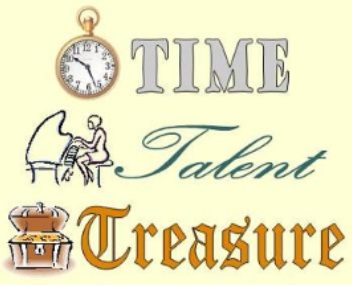 -14-SPECIAL PRAYERSFather, you have made all people with eyes to see you at work in the world, ears to hear you cry out when right suffers wrong, when justice is brought low.  Give to the people of our nation courage to stand up for goodness and right-doing in the face of an oppressive spirit, and courage to believe we may restore, in accordance with your gracious will, a light to enlighten the nations and the people with in your truth; through Jesus Christ our Lord, who lives and reigns with you and the Holy Spirit, one God, for ever and ever.  Amen.Prayer for the Hurricane SeasonAlmighty and everlasting God, Lord of Heaven and Earth: Grant unto us thy suppliant people, protection against hurricanes, earthquakes, and other calamities; that in tranquility of weather we may rejoice in the comfort we desire and may always make right us of thy bountiful goodness through Jesus Christ our Lord.  Amen.Capital Campaign Prayer Most gracious Lord Jesus Christ and generous source of all abundance, in gratitude we invite you to expand our hearts as we seek to increase and improve this place of worship, peace, healing, forgiveness, outreach, service and fellowship.  May all who enter here be restored and strengthened on their journey of faith.  Guide us Heavenly Father, that we may make manifest your vision of a beloved and enlightened church and community, and be a shining example of the living presence of the Holy Spirit.  May we and our Capital Campaign be a channel of God’s abundant grace.  Through Jesus Christ our Lord we pray.  Amen. Collect for the Coronavirus PandemicAlmighty God, Heavenly Healer, we bring to you all who are affected by our present pandemic; for the infirm and infected, the anxious and afraid.  By your power defend us and heal us.  Let us see one another not as vectors of infection, but as opportunities for love and service, for the sake of your Son Jesus Christ our Lord.  Amen.Suggested daily Readings for Season after Pentecost: November 15 to November 20Mon.		Hab. 2:1-4,9-20		Psalm 89:1-18		Luke 16:19-31Tue.		Hab.3:1-10(11-15)16-18	Psalm 97, 99		Luke 17:1-10Wed.		Mal. 1:1,6-14			Psalm 101		Luke 17:11-19Thurs.		Mal. 2:1-16			Psalm 105:1-22		Luke 17:20-37Fri.		Mal. 3:1-12			Psalm 102		Luke 18:1-8Sat.		Mal. 3:13 – 4:6			Psalm 107:33-43	Luke 18:9-14-15-